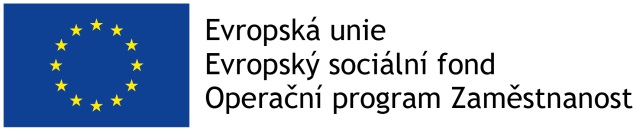 Dětská skupina ZŠ Nehvizdy v DráčkuZmocnění k vyzvedávání dítěte z dětské skupiny nezletilou osobouZákonný zástupce dítěte (jméno, příjmení, datum narození)………………………………………………………………tímto zmocňuje zmocněnce (jméno, příjmení, datum narození)…………………………………………………………………k zastupování při odvádění dítěte z dětské skupiny.Zákonný zástupce prohlašuje, že přebírá veškerou odpovědnost za dítě při vyzvednutí zmocněncem. Toto zmocnění platí od 1.9.2022 do 31.8.2023 nebo do odvolání.V Nehvizdech dne: ………………………………Podpis zákonného zástupce………………………..